МИНОБРНАУКИ РОССИИ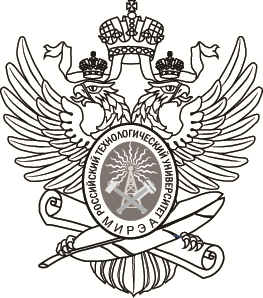 Федеральное государственное бюджетное образовательное учреждениевысшего образования«МИРЭА - Российский технологический университет»РТУ МИРЭАМетодические рекомендациик проведению практической работы «Проектирование технологического процесса изготовления художественного изделия с заданным рельефом»по дисциплине «Проектирование технологического процесса»(наименование дисциплины (модуля) в соответствии с учебным таном)Уровень ____________________________магистратура_____________________________________(бакалавриат, магистратура, специалитет)Форма обучения                                                 очная(очная, очно-заочная, заочная)Направление(-я)Подготовки                         29.04.01 «Технология художественной обработки материалов»(код(-ы) и наименование(-я))Институт                                             Физико-технологический (ФТИ)(полное и краткое наименование)Кафедра                                                        Компьютерного дизайна(полное и краткое наименование кафедры, реализующей дисциплину (модуль))Лектор                               к.фил.н. Казачкова Ольга Александровна(сокращенно-ученая степень, ученое звание; полностью - ФИО)Используются в данной редакции с учебного года                                        2021/22Проверено и согласовано «	»	20	г.(подпись директора Института/Филиала с расшифровкой)Москва, 2021Практическая работаПроектирование технологического процесса изготовления художественного изделия с заданным рельефомЦель работы:  Спроектировать технологический процесс тиражирования художественных изделий с заданным рельефом с учетом свойств и возможностей материала и технологического процесса изготовления. Приобрести навыки работы с технической документацией. Оборудование: Оборудование для работы с керамическими материалами:Экструдер для глины Nibec (Shimpo) NRA 04Раскатчик для глиняных пластов SR-30 FremaМеханизм мельничный эелектрический ЛМФ-1Фарфоровый барабан `Shimpo (1литр/3 литра/5литров)Печь для обжига керамики NW 300/H+B400Оборудование для работы с металлическими материалами:Вулканизатор Ю-903Воскинжектор 1,5 кг с ручным насосом LOGIMEC 1500DТермошпатель SW-130Миксер вибровакуумный Bailo MyltiMIX-7Печь прокалочная муфельная МИТЕРМ, модель ПК25Печь прокалочная муфельная МИТЕРМ, модель ПК25Печь плавильная резистивная Ювин модель Ю-521Абразивоструйная кабина эжекторная Contracor ECO-120SТарельчато-ленточный шлифовальный станок JET-64Сверлильно-резьбонарезной станок JET IDTP-16 Бормашина FOREDOM LX C-TXR-5Установка для лазерной сварки и наплавки МУЛ-1Фрезерный станок с ЧПУ AMAN 3040 4axis 800WОборудование для работы с древесными материалами:Фрезерный станок с ЧПУ AMAN 3040 4axis 800WЗадания на выполнение работы.Изучить технологические процессы тиражирования художественных изделий с заданным рельефом: формообразующие и декорирующие технологические процессы. Провести выбор материала.Спроектировать художественное изделие/образец с заданным рельефом с учетом свойств выбранного материала. Проектировать технологический процесс изготовления образцов/изделия с учетом производственных мощностей учебной лаборатории.Разработать конструкторскую документацию с учетом особенностей выбранных формообразующих и декорирующих технологий изготовления и технологических переходов.Разработать рекомендации по работе с оборудованием в процессе изготовления художественного изделия.Изготовить образцы/изделие.Разработать методику оценки качества рельефной поверхности. Методика оценки качества рельефной поверхности должна включать расчет показателей рельефа поверхности. Используйте ниже приведенный принцип оценки сохранения рельефа на  глазурованной керамической поверхности: Процесс глазурования керамических изделий предполагает нанесение глазури на поверхность керамического черепка в один или несколько слоев с последующим обжигом. На качество глазурованной поверхности, её эстетические (в том числе органолептические) характеристики оказывают влияние такие факторы как: вязкость глазури в необожжённом и расплавленном состояниях, методыглазурования, режимы и инструменты, качество поверхности керамического черепка (адгезия и адсорбция)и глубина рельефа.Первые факторы зависят от используемых материалов, глазури и керамической массы, а также от технологии обработки последней и методов глазурования. Последний фактор – глубина рельефа, непосредственно зависит от дизайна изделия. В процессе разработки дизайна керамических изделий одной из проблем является влияния глазурования на дизайн поверхности, особенно на искажение рельефа поверхности и сложность его учитывания.Таким образом, цель исследования – изучить методику расчета показателей глубины рельефа и анализа влияния методов глазурования на органолептические характеристики: насыщенность и чистоту цвета, блеск и шероховатость глазурованной поверхности.Для эксперимента из керамической массы S-6007были изготовлены медальоны с рельефной поверхностью. Масса имеет светло-кремовый цвет и с широкий интервал обжига от 900 до 1250оС. Образцы изготавливали шликерным литьем в гипсовые формы. Высушенные образцы обжигали на утиль при температуре 900оС, а затем покрывали бесцветной прозрачной глазурью S-0119 пятью различными способами: полив, окунание, аэрограф, кисть и разные губки. Плотность глазурной суспензии составляла 1,240 г/см3. Политой обжиг образцов проводили в муфельной печи при температуре 1100оС. При этой температуре усадка составила 11%, а КТЛР 60х10-7С-1.Для анализа влияния характера рельефности на качество глазурного покрытия введёмпонятие показателя глубины рельефа (рисунок 1-2).Показатель глубины рельефа (Δ) определяется разницей между высотами выпуклого и вогнутого рельефа черепка. В данной работе анализу подвергают части черепка с наибольшей глубиной рельефа. 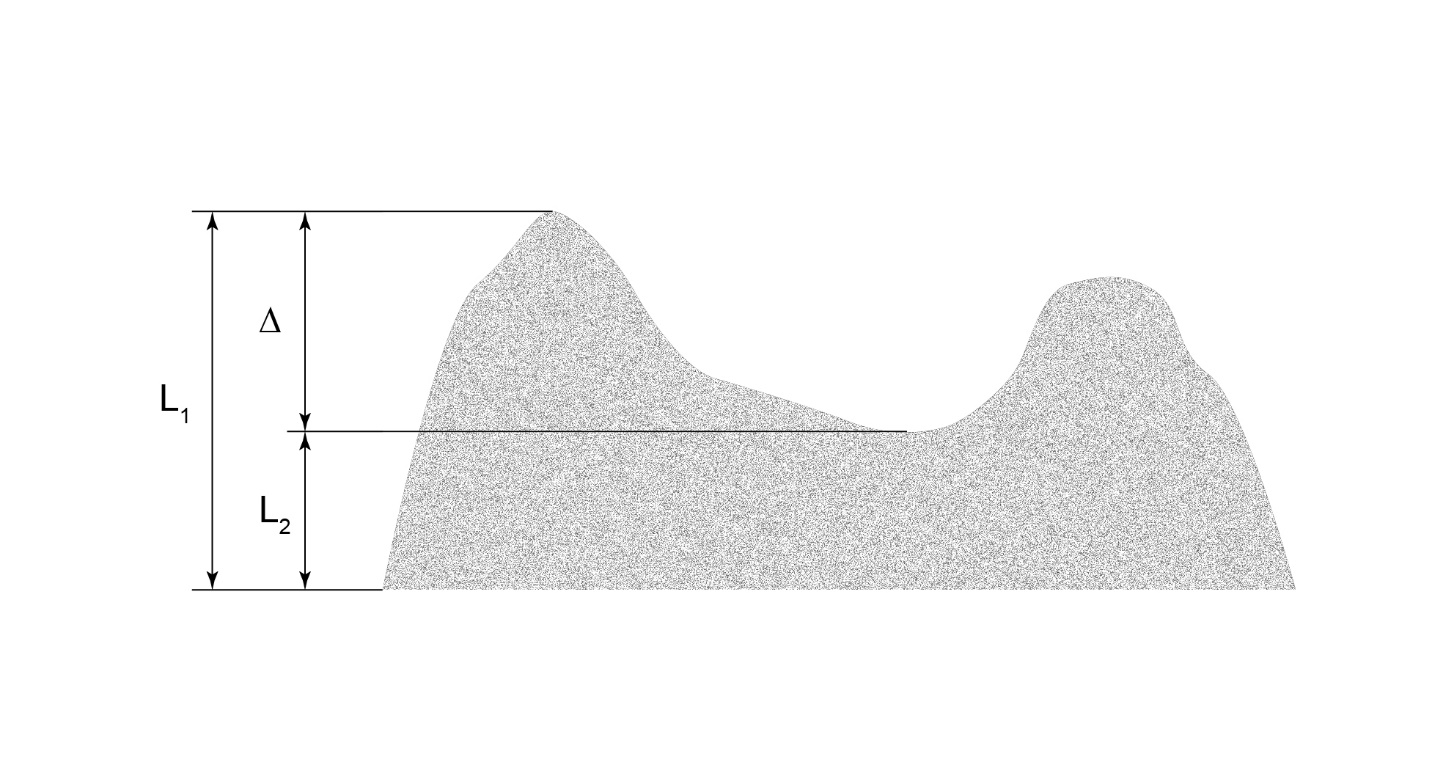 Рис.1. Вид черепка в разрезе до глазурованияПоказатель глубины рельефа, позволяющий получить представление о глубине рельефа, рассчитывается по следующей формуле:Δ = L1 – L2, где Δ– показатель глубины рельефа неглазурованного черепка;L1 – высота выпуклого рельефа черепка, мм;L2 – высота вогнутого рельефа черепка, мм.Показатель глубины рельефа глазурованной поверхности возможно оценить по ниже приведенной формуле: Δг = L3 – L4, где L3 – высота выпуклого рельефа глазурованного черепка, мм;L4 – высота вогнутого рельефа глазурованного черепка, мм;Δг– показатель глубины рельефа глазурованной поверхности, мм.Так же введём в работе показатели толщины глазурного слоя на выпуклой и вогнутой поверхности рельефа (d1, d2) (рисунок 2), которые рассчитываются по формуле: d1 = L3 – L1,d2 = L4– L2,где L3 – высота выпуклого рельефа глазурованного черепка, мм;L4 – высота вогнутого рельефа глазурованного черепка, мм;L1 – высота выпуклого рельефа неглазурованного черепка, мм;L2 – высота вогнутого рельефа неглазурованного черепка, мм;d1 – толщина глазурного слоя на выпуклой части рельефа, мм;d2 – толщина глазурного слоя на вогнутой части рельефа, мм.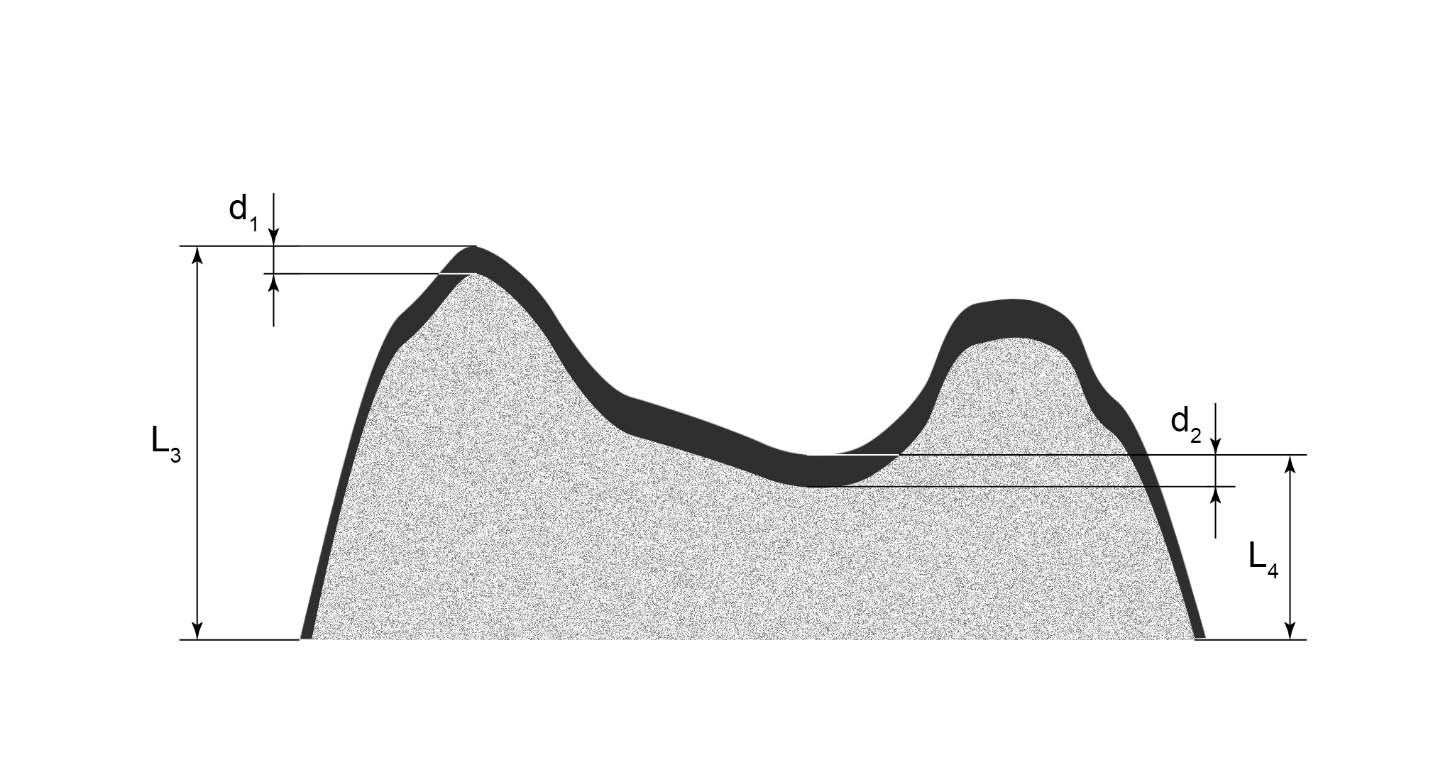 Рис.2.Вид черепка в разрезе после глазурованияИзмерения L1,L2 и L3, L4 проводят с помощью штангенциркуля до и после глазурования. Интересно, также рассмотреть параметр сохранения рельефа, показывающий степень искажения первоначального рельефа после процесса глазурования:σ=Δг / Δо,где σ – параметр сохранения рельефа,Δо– показатель глубины рельефа неглазурованного черепка;Δг– показатель глубины рельефа глазурованной поверхности, мм.Данный подход и анализируемые параметры позволяют дизайнерам прогнозировать поведение глазури и органолептические характеристики покрытия, в томчисле учитывать изменения насыщенности и чистоты цвета, искажение рельефа изделия при глазуровании в зависимости от используемых методов нанесения покрытий и при определенных требованиях к качеству и конфигурации изделия, вносить корректировку в дизайн поверхности самого керамического черепка.Подготовить отчет по проделанной работе.Ответьте на вопросы по практической работе:Что такое параметр сохранения рельефа?На каких этапах технологического процесса и за счет чего может произойти искажение рельефа и как это предусмотреть?Как влияет усадка формы на конфигурацию отливки? Что необходимо учитывать для обеспечения соответствия размеров изделия спроектированным:в случае литья по выплавляемым моделям из сплавов на медной основе;в случае шликерного литья керамической массы;в случае изготовления изделия из пластичной металлической массы;при формообразовании древесных материалов;при глазуровании керамического черепка;в случае декорирования металлического изделия горячими эмалями;в случае нанесения лакокрасочных покрытий на металлические  поверхности;в случае нанесения лакокрасочных покрытий на деревянные поверхности. Список литературыБойко Ю.А. Современные способы глазурования керамических изделий / Ю.А. Бойко, О.А. Казачкова, М.В. Корнеева и др. // Труды Академии технической эстетики и дизайна. – 2019. – № 2. – С. 13–15.Бойко Ю.А. Оригинальный способ многослойного глазурования рельефной керамической поверхности / Ю.А. Бойко, О.А. Казачкова, М.В. Корнеева, И.С. Рябушкина // Материалы XII международной научно-практической конференции вузов России/ СПбГУПТД. - ФГБОУВО «СПбГУПТД», 2020. – С. 112 -119.Бойко Ю.А.Особенности многослойного глазурования рельефной поверхности керамических изделий Ю.А. Бойко, О.А. Казачкова, М.В. Корнеева, И.С. Рябушкина // Материалы научно-технической конференция с международным участием. Инновационные технологии в электронике и приборостроении. Сборник докладов конференции. 2020.Казачкова О.А.К вопросу о взаимодействии глазурного слоя с керамическим черепком / О.А. Казачкова, М.В. Корнеева, И.С. Рябушкина // Материалы XXII-ой Всероссийской научно-практической конференции студентов, магистрантов и аспирантов по направлению «Технология художественной обработки материалов»/ Сборник научных трудов (1-3 октября 2019 г.) г. Якутск – Якутск: ООО «Компания «Дани-Алмас», 2019. С. 253-258.Лившиц В.Б. Технология обработки материалов: Учебное пособие / В.Б. Лившиц, Ю.А. Бойко, А.Э. Дрюкова, Л.А. Комиссарова, О.А. Казачкова. Сер. 58 Бакалавр. Академический курс (1-е изд.). – Москва, 2019.ERGO-DESIGN OF INDUSTRIAL PRODUCTS Kukushkina V.A., Kantaryuk E.A., Kantaryuk M.V., Kazachkova O.A., Blinova I.V. Test Engineering and Management. 2019. Т. 81. № 11-12. С. 4427-4430.Казачкова О.А. Создание декоративного эффекта на эмалевой поверхности / О.А. Казачкова, О.А. Зябнева, Е. А. Степанова // Материалы Российской научно-технической конференции с международным участием. Информатика и технологии. Инновационные технологии в промышленности и информатике. Сборник докладов конференции. 2019. – С. 516-521.Kazachkova O.A. 3D TECHNOLOGIES IN THE PRODUCTION OF JEWELRY WITH ELEMENTS OF COMPLICATED DESIGN // Kazachkova O.A., Zyabneva O.A., Mamedova I.Y., Kulishova E.A. // International Journal of Engineering and Technology(UAE). 2018. Т. 7. № 3. С. 155-157.Бердичевский Е.Г. Материаловедение: энциклопедический словарь / Е.Г.Бердичевский, Л.Т. Жукова, А.И.Захаров, О.А.Казачкова, В.И. Куманин, М.С.Кухта, Р.М.Лобацкая, М.Л.Соколова, М.М. Черных. – Саратов, 2017.Бойко Ю.А. Материалы и технологии. Изготовление художественных изделий из керамики и металлов: учебное пособие для студентов высших учебных заведений, бакалавров, магистров и специалистов по направлению 261400 – «Технология художественной обработки материалов» / Ю.А. Бойко, А.П. Кушнир, В.Б. Лившиц. – Саарбрюккен, 2017. Черных М.М. Дизайн. Материалы. Технологии/ М.М. Черных, М.Л. Соколова, Р.М.Лобацкая, М.С.Кухта., В.И.Куманин, О.А. Казачкова, А.И.Захаров, Л.Т.Жукова, Е.Г. Бердический. – Томск, 2011.Лившиц В.Б. О взаимосвязи технологии изготовления отливок и их внтренней структуры с внешним дизайном изделий // В.Б.Лившиц, О.А.Казачкова, Ю.А.Бойко //Дизайн. Материалы. Технология. 2018. № 4 (52). С. 81-85.Казачкова О.А. Точное воспроизведение формы и фактуры природных объектов в дизайне ювелирных изделий // О.А.Казачкова, Е.А.Кулишова //Дизайн. Материалы. Технология. 2017. № 2 (46). С. 43.